GURU NANAK FOUNDATION, MOHALIList Of Books Session (2023-24)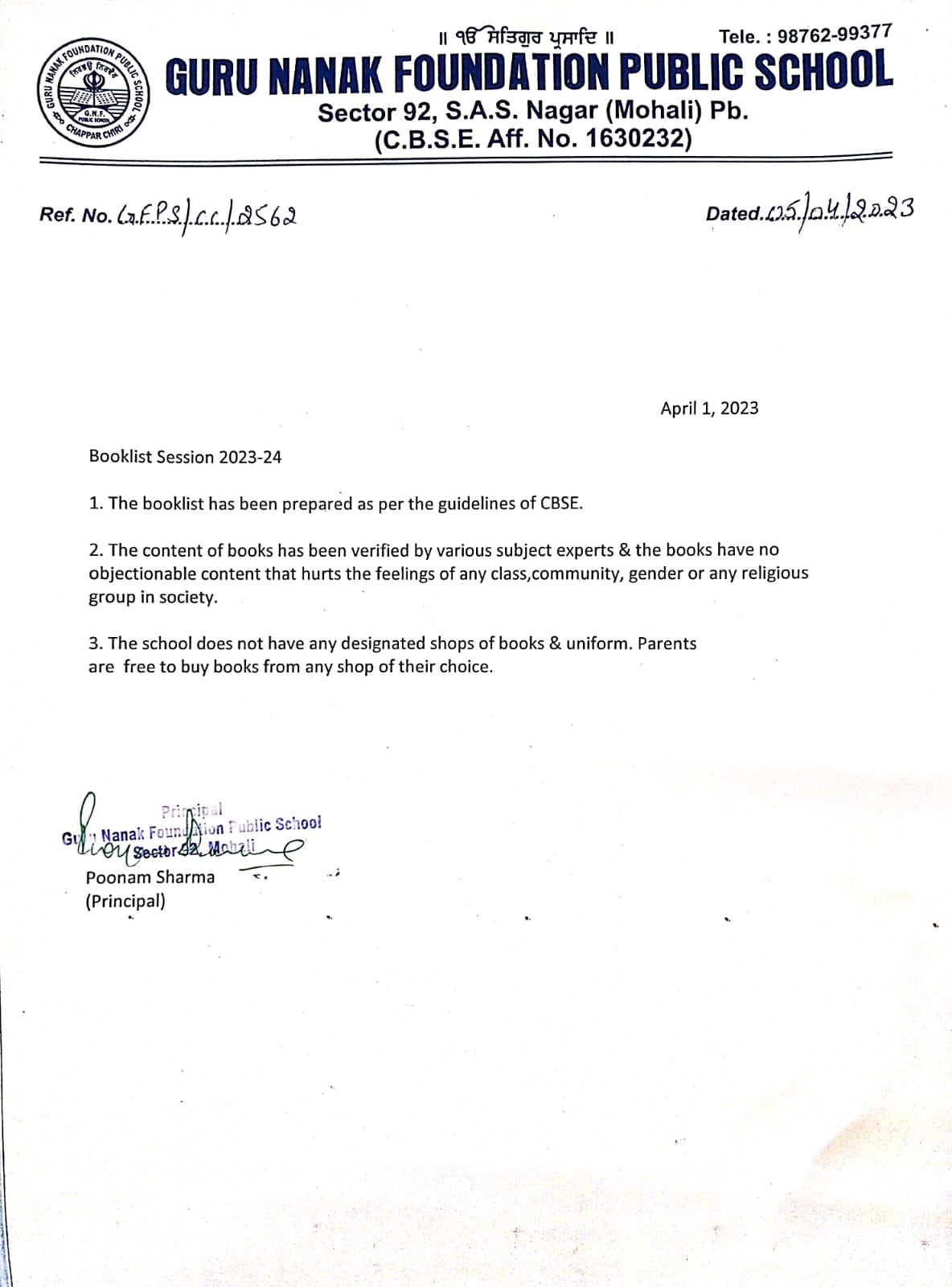                                          CLASS:NURSERY                                         CLASS:NURSERY                                         CLASS:NURSERY                                         CLASS:NURSERYS.noName Of Book  Session (2022-23)Session  (2021-22)1Next Book SetSame as current         sessionSame as current         session2Practice English PrimerSame as current         sessionSame as current         session3Practice Number PrimerSame as current         sessionSame as current         session4Art PrimerSame as current         sessionSame as current         session5Notebooks 2 in1- 6 broad x 45Same as current         sessionSame as current         session6Covers Big and SmallSame as current         sessionSame as current         session7Drawing NotebookSame as current         sessionSame as current         session8Stationery, pencil box, fevistik, poster colour, glitter star, fevicol, clear bag, fileSame as current         sessionSame as current         sessionCLASS: KG 1CLASS: KG 1CLASS: KG 1CLASS: KG 1S.noName Of Book  Session (2022-23)Session  (2021-22)1Next LKG Book SetSame as current         sessionSame as current         session2Practice Number Primer ASame as current         sessionSame as current         session3Practice English Primer ASame as current         sessionSame as current         session4Hindi Primer ASame as current         sessionSame as current         session5Art Primer ASame as current         sessionSame as current         session6Notebooks 3in1- 6 FL,DL,SqSame as current         sessionSame as current         session7Covers Big & SmallSame as current         sessionSame as current         session8Drawing NotebookSame as current         sessionSame as current         session9Stationery, pencil box, fevistik, poster colour, glitter star, fevicol, clear bag, fileSame as current         sessionSame as current         sessionCLASS: KG 2CLASS: KG 2CLASS: KG 2CLASS: KG 2S.noName Of Book  Session (2022-23)Session  (2021-22)1Next UKG Book SetSame as current         sessionSame as current         session2Practice English Primer BSame as current         sessionSame as current         session3Practice General Primer BSame as current         sessionSame as current         session4Practice Number Primer BSame as current         sessionSame as current         session5Art Primer BSame as current         sessionSame as current         session6Hindi Primer B Pustak ASame as current         sessionSame as current         session7Hindi Primer B Pustak BSame as current         sessionSame as current         session8Akhar Gyan PunjabiSame as current         sessionSame as current         session93 in1Notebook-6 FL,DL,SqSame as current         sessionSame as current         session10Covers Big & SmallSame as current         sessionSame as current         session11Drawing NotebookSame as current         sessionSame as current         session12Stationery, pencil box, fevistik, poster colour, glitter star, fevicol, clear bag, fileSame as current         sessionSame as current         sessionCLASS:1stCLASS:1stCLASS:1stS.noName Of Book  Session (2022-23)Session  (2021-22)1Semester Book Sem 1Same as current         sessionSame as current         session2Semester Book Sem 2Same as current         sessionSame as current         session3Art 1Same as current         sessionSame as current         session4Hindi 1Same as current         sessionSame as current         session5Hindi Sulekh 1Same as current         sessionSame as current         session6Cursive 1Same as current         sessionSame as current         session7English Grammar 1Same as current         sessionSame as current         session8Punjabi PraveshkaSame as current         sessionSame as current         session9GK 1Same as current         sessionSame as current         session10Drawing NotebookSame as current         sessionSame as current         session11SQ4,DL4,FiveLine4,FL6 - 18Same as current         sessionSame as current         session12Cover Packet Big & SmallSame as current         sessionSame as current         sessionCLASS:2ndCLASS:2ndCLASS:2ndCLASS:2ndS.noName Of Book  Session (2022-23)Session  (2021-22)1Semester Book Sem 1Same as current         sessionSame as current         session2Semester Book Sem 2Same as current         sessionSame as current         session3Art 2Same as current         sessionSame as current         session4Hindi 2Same as current         sessionSame as current         session5Hindi Sulekh 2Same as current         sessionSame as current         session6English Cursive 2Same as current         sessionSame as current         session7English Grammar 2Same as current         sessionSame as current         session8Punjabi 2Same as current         sessionSame as current         session9GK 2Same as current         sessionSame as current         session10Drawing NotebookSame as current         sessionSame as current         session11SQ4,DL4,FL6,Five Line 4 - 18Same as current         sessionSame as current         session12Cover Packet Big & SmallSame as current         sessionSame as current         sessionClass:3rdClass:3rdClass:3rdS.noName Of Book  Session (2022-23)Session  (2021-22)1Semester Book Sem 1Same as current         sessionSame as current         session2Semester Book Sem 2Same as current         sessionSame as current         session3English Grammar 3Same as current         sessionSame as current         session4Art 3Same as current         sessionSame as current         session5Hindi 3Same as current         sessionSame as current         session6Punjabi 3Same as current         sessionSame as current         session7Computer 3 UoloSame as current         sessionSame as current         session8DrawingNotebookSame as current         sessionSame as current         session9Covers Big and SmallSame as current         sessionSame as current         session10SQ2, DL8,SL6 - 16Same as current         sessionSame as current         sessionClass:4thClass:4thClass:4thClass:4thS.noName Of Book  Session (2022-23)Session  (2021-22)1Semester Book Sem 1Same as current         sessionSame as current         session2Semester Book Sem 2Same as current         sessionSame as current         session3English Grammar 4Same as current         sessionSame as current         session4Art 4Same as current         sessionSame as current         session5Hindi 4Same as current         sessionSame as current         session6Hindi Vyakaran 4Same as current         sessionSame as current         session7Punjabi 4Same as current         sessionSame as current         session8Punjabi Vyakaran 4Same as current         sessionSame as current         session9Computer 4  UoloSame as current         sessionSame as current         session       10DrawingNotebookSame as current         sessionSame as current         session       11CoverPacketBig&SmallSame as current         sessionSame as current         session       12DL8, SL7, IL6 - 21Same as current         sessionSame as current         sessionClass:5thClass:5thClass:5thClass:5thS.noName of book  Session (2022-23)Session  (2021-22)1Semester Book Sem 1Same as current         sessionSame as current         session2Semester Book Sem 2Same as current         sessionSame as current         session3English Grammar 5Same as current         sessionSame as current         session4Art 5Same as current         sessionSame as current         session5Hindi 5Same as current         sessionSame as current         session6Hindi Vyakaran 5Same as current         sessionSame as current         session7Punjabi 5Same as current         sessionSame as current         session8Punjabi Vyakaran 5Same as current         sessionSame as current         session9Computer 5  UoloSame as current         sessionSame as current         session10DrawingNotebookSame as current         sessionSame as current         session11CoverPacketBig&SmallSame as current         sessionSame as current         session12IL4, DL8, SL8 - 20Same as current         sessionSame as current         sessionGuru Nanak Foundation Public School Sector 91 MohaliGuru Nanak Foundation Public School Sector 91 MohaliGuru Nanak Foundation Public School Sector 91 MohaliGuru Nanak Foundation Public School Sector 91 MohaliGuru Nanak Foundation Public School Sector 91 MohaliGuru Nanak Foundation Public School Sector 91 MohaliSession 2023-2023Session 2023-2023Session 2023-2023Session 2023-2023Session 2023-2023Session 2023-2023                              CLASS 6                              CLASS 6                              CLASS 6                              CLASS 6                              CLASS 6                              CLASS 6BOOK LISTBOOK LISTBOOK LISTBOOK LIST  Session (2022-23)Session  (2021-22)1EnglishNCERT Honeysuckle- Textbook in English for Class VISame as current         sessionSame as current         sessionSame as current         sessionSupplementary ReaderNCERT A Pact with the Sun- Supplementary Reader in English for Class VISame as current         sessionSame as current         sessionSame as current         session2MathNCERT TEXT BOOKSame as current         sessionSame as current         sessionSame as current         session  3HindiNCERT Vasant – bhaag 1Same as current         sessionSame as current         sessionSame as current         session  3HindiNCERT Baal Ramkatha- for class-6Same as current         sessionSame as current         sessionSame as current         session4ScienceNCERT TEXT BOOKSame as current         sessionSame as current         sessionSame as current         session5S.StNCERT Textbook Social Studies Class 6Same as current         sessionSame as current         sessionSame as current         session6PunjabiGyan Rishma Pustak Part-3 (Optional to purchase for reference)Same as current         sessionSame as current         sessionSame as current         sessionGuru Nanak Foundation Public School Sector 91 MohaliGuru Nanak Foundation Public School Sector 91 MohaliGuru Nanak Foundation Public School Sector 91 MohaliGuru Nanak Foundation Public School Sector 91 MohaliGuru Nanak Foundation Public School Sector 91 MohaliSession 2023-2023Session 2023-2023Session 2023-2023Session 2023-2023Session 2023-2023CLASS 7CLASS 7CLASS 7CLASS 7CLASS 7                                  BOOK LIST                                  BOOK LIST                                  BOOK LIST  Session (2022-23)Session  (2021-22)1EnglishNCERT Honeycomb- textbook in English for Class VIISame as current         sessionSame as current         sessionNCERT AN ALIEN HAND-SUPPLEMENTARY READERSame as current         sessionSame as current         session2MathNCERT TEXT BOOKSame as current         sessionSame as current         session3HindiNCERT Baal Mahabharat - for class-7Same as current         sessionSame as current         sessionNCERT Vasant – bhaag 2Same as current         sessionSame as current         session4ScienceNCERT TEXT BOOKSame as current         sessionSame as current         session5S.StudiesNCERT TEXT BOOK Social Studies Class 7Same as current         sessionSame as current         session6PunjabiSuche Moti Part 7 (Optional to purchase for reference)Same as current         sessionSame as current         sessionGuru Nanak Foundation Public School Sector 91 MohaliGuru Nanak Foundation Public School Sector 91 MohaliGuru Nanak Foundation Public School Sector 91 MohaliGuru Nanak Foundation Public School Sector 91 MohaliGuru Nanak Foundation Public School Sector 91 MohaliSession 2023-2023Session 2023-2023Session 2023-2023Session 2023-2023Session 2023-2023CLASS 8CLASS 8CLASS 8CLASS 8CLASS 8BOOKS LISTBOOKS LISTBOOKS LIST  Session (2022-23)Session  (2021-22)1EnglishNCERT Honey Dew- Textbook in English for Class VIIISame as current         sessionSame as current         sessionSUPPLEMENTARY READERNCERT It so happened- Supplementary Reader in English for Class VIIISame as current         sessionSame as current         session2MathNCERT TEXT BOOKSame as current         sessionSame as current         session    3HindiNCERT Vasant – bhaag 3Same as current         sessionSame as current         session    3Hindi(NCERT Barat ki khoj – for class-8Same as current         sessionSame as current         session4ScienceNCERT textbookSame as current         sessionSame as current         session5S.StNCERT Textbook Social Studies Class 8Same as current         sessionSame as current         session6PunjabiSuche Moti Part 8 (Optional to purchase for reference)Same as current         sessionSame as current         sessionGuru Nanak Foundation Public School Sector 91 MohaliGuru Nanak Foundation Public School Sector 91 MohaliGuru Nanak Foundation Public School Sector 91 MohaliGuru Nanak Foundation Public School Sector 91 MohaliGuru Nanak Foundation Public School Sector 91 MohaliSession 2023-2023Session 2023-2023Session 2023-2023Session 2023-2023Session 2023-2023CLASS 9CLASS 9CLASS 9CLASS 9CLASS 9BOOKS LISTBOOKS LISTBOOKS LIST  Session (2022-23)Session  (2021-22)1EnglishNCERT Textbook Class 9 (Beehive and Moment)Same as current         sessionSame as current         session2MathNCERT TEXT BOOKLab Manual Mathematics WITH PRACTICAL FILESame as current         sessionSame as current         session3HindiNCERT Sanchyan- Baag- 1 for class- 9, NCERTSparsh Bhaag-1,Same as current         sessionSame as current         session4ScienceNCERT textbook Practicals NotebookSame as current         sessionSame as current         session5S.StNCERT Textbook Class 9Same as current         sessionSame as current         session6PunjabiNCERT Books Literature books -Sahitik Rang-1 Sahitik Kirna 1Same as current         sessionSame as current         sessionGuru Nanak Foundation Public School Sector 91 MohaliGuru Nanak Foundation Public School Sector 91 MohaliGuru Nanak Foundation Public School Sector 91 MohaliGuru Nanak Foundation Public School Sector 91 MohaliGuru Nanak Foundation Public School Sector 91 MohaliSession 2023-2023Session 2023-2023Session 2023-2023Session 2023-2023Session 2023-2023CLASS 10CLASS 10CLASS 10CLASS 10CLASS 10BOOKS LISTBOOKS LISTBOOKS LIST  Session (2022-23)Session  (2021-22)1EnglishNCERT Textbook Class 10FIRST FLIGHT & FOOTPRINTS WITHOUT FEETSame as current         sessionSame as current         session2MathNCERT TEXT BOOKLaboratory Manual WITH PRACTICAL FILESame as current         sessionSame as current         session3HindiNCERT Sanchyan- Baag- 2 for class 10 , NCERT Sparsh Bhaag-2Same as current         sessionSame as current         session    4ScienceNCERT TEXT BOOKSame as current         sessionSame as current         session    4SciencePracticals NotebookSame as current         sessionSame as current         session5S.StNCERT Textbook Class 10Same as current         sessionSame as current         session6PunjabiNCERT Sahitik Kirna-2 Sahitik Rang-2 NCERTSame as current         sessionSame as current         session